Prot.n. 198								Avellino  4 Dicembre 2020								Ai Sigg. Titolari di Farmacia								della Provincia di Avellino										L O R O       S E D I Oggetto: Comunicazioni.Caro Collega, Ti comunico che sono stati disposti i pagamenti relativi all’ indennità di residenza per i seguenti periodi:Biennio 2016/2017 Mandati dal n. 11.338  al n. 11.435.Biennio 2018/ 2019 Mandati dal n. 11.436 al n. 11.539.Per tali importi non ci sarà un bonifico ma riceverai due assegni.Cordiali saluti.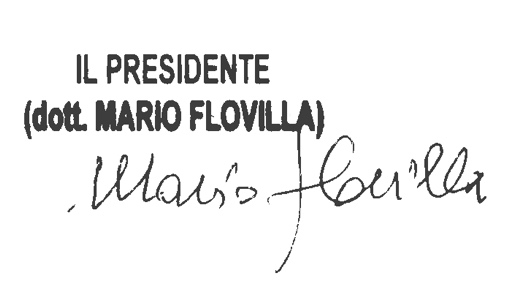 